‘When we look beyond the behaviour and see the emotion, we respond with love and connection instead of control and sanction’Our aims and expectations:Our mission is for all children to feel valued and have a sense of belonging. Each child is an individual with their own identity, views, and perspective of the world, and it is our role to celebrate their unique spirit, giving them opportunities to grow and shine. We are passionate about making sure each child feels safe and listened to.This policy is designed to promote a whole setting approach and explicitly teach good behaviour, rather than simply deterring challenging behaviour. We allow our children to be curious, active, and engaged in their surroundings, while supporting them to understand and express their feelings in appropriate ways, resulting in high levels of engagement and wellbeing. In addition, Stebbing green day nursery have the following steps in place to ensure that all staff understand the settings approach to managing behaviour and relationships: Policies relating to relationships and behaviour are regularly reviewed/shared with staff, and this process forms part of a six-week induction period for staff who are new to the team. We have a separate code of conduct policy outlining behaviour expectations for all who use the setting. This is shared with parents and staff on enrolment.Regular staff meetings with in-house training and discussions around behaviour management.Interview questions relating to behaviour are asked during screening to ensure suitability.Observations/ supervisions are carried out on staff routinely, to discuss best practise and explore any possible areas for development such as tailored support/training. Regular parent meetings/partnerships to discuss childrens learning and development, including behaviour and attitudes. We encourage staff to undertake training and have a behaviour management coordinator responsible for supporting others at the setting.  Stebbing green day nursery behaviour management coordinator is VICKY KEMPRationale:Stebbing green day nursery has adopted a whole setting approach to behaviour, using trauma informed practice. Behaviour is understood neuro-scientifically as a communication of unmet need or as an adapted, defensive response. The understanding that children learn best within positive, trusting relationships informs our approach to managing and changing behaviour. We expect staff to work hard as ‘stress detectives’ to identify the need and provide developmentally appropriate support, removing barriers to learning and promoting engagement. Nursery Ethos: Stebbing green day nursery ethos promotes ‘planting the seeds of kindness’, which has three main principals that are interwoven through everyday practice and routines.Being kind to ourselvesBeing kind to othersBeing kind to natureStebbing Green day nursery prides itself on providing a homely welcoming environment to all. We work hard to promote positive respectful relationships and wellbeing among staff, which is mirrored in relationships among children and their families. As part of promoting positive behaviour, we promote British values in our everyday practice: When thinking about and supporting behaviour and relationships, we take account of the following British values: Democracy – Learning about and taking an active role in making decisions togetherFairness and equality. We encourage children to see their role in the bigger picture, helping children to know their views count, showing consideration for other’s opinions and values. We capitalise on opportunities for talking about feelings, e.g., when children do and do not need help and to develop inquiring minds in an atmosphere where questions are valued. We demonstrate democracy in action whenever we can e.g., children sharing views on what song to sing next with a show of hands, turn taking or toddler pointing. Staff support the decisions that children make and provide a wide range of activities that involve participation, sharing and collaboration as part of group, to enable them to develop social skills. As part of positive behaviour management, we promote non-violence and encourage children to deal with conflict peacefully, including opportunities for children to contribute to decisions about accepted behaviour where age/ stage appropriate. Individual liberty – We have the right to believe, act and express ourselves freely and the freedom to make our own choices. We encourage children to develop a positive sense of themselves. Staff provide opportunities for children to develop their self-knowledge, self-esteem and increase their confidence in their own abilities.  Staff encourage a range of experiences that allow children to explore the language of feelings and responsibility, reflect on their differences and understand we are free to have different opinions. Mutual respect and tolerance – We should treat others how we want to be treated, we should respect each other, and different opinions: We recognise that codes for interacting with people vary between cultures and require all children and practitioners to respect themselves, other people in the community including those of different faiths and backgrounds, and the nursery environment. Practitioners and children’s relationships are built on mutual respect and trust, strengthened through staff acting as positive role models who offer guidance and support when children struggle with conflict and emotional situations. Rule of law – We are all expected to follow the law, and other rules: We aim to promote the development of a sense of right and wrong. As children develop, they learn about boundaries, the difference between right and wrong, and consider the views and feelings, needs and rights of others. Sometimes it is necessary to help children understand their own boundaries in certain situations, explaining why we do not accept certain behaviour. Boundaries are set in a way which helps the child to develop a sense of the significance of their own behaviour which encourages self-discipline. We keep rules to a minimum and ensure that these are age and stage appropriate. Trauma informed practice (TPP)An understanding of trauma and childhood adversity underpins our approach to all relationships within our nursery community. We are committed to ensuring that our nursery develops a trauma and mental health informed approach, and that all children and practitioners develop positive mental health and resilience which enables them to fully engage in life and learning. The (TPP) values are:Compassion and Kindness (instead of blame and shame),Hope (instead of hopelessness),Connection and belonging (instead of disconnection).Stebbing green day nursery use these pillars of practice to outline our approach for positively supporting behaviour:Consistent calm adult behaviourConsistency in routines and boundariesRestorative practiceSupporting challenging behaviour with dignity Working together with Parents and partners‘Stress’ detecting At Stebbing green day nursery, we believe in the power of positive and frequent praise for good and caring behaviour as a more effective way of improving standards and relationships between individuals than constant criticism. Key person approachRelationships are an extremely important part of behaviour management. Non-verbal and extremely young children require the support of an adult who they trust, and who knows and understands them well to interpret behaviour. Our focus on strong Key person relationships, enables practitioners at Stebbing green day nursery to understand each child’s behaviour and emotional needs in a much deeper way. We believe in equality. Our differentiated response to behaviour recognises that our children are unique and individual and that some will require additional support to achieve the high expectation we have for behaviour for all children. We aim to actively promote high self-esteem, and high aspirations for all children, through a culture and ethos that values every child (connection and belonging).  Parents as partnersWe are committed to working in partnership with parents and carers in supporting childrens development in all areas, including behaviour. We recognise that there may be different expectations for childrens behaviour at home and at nursery. With a good level of communication, we can provide consistency for the children, and this will help alleviate frustrations and misunderstandings that can lead to behaviours that are unacceptable or unknown. Where behavioural difficulties continue, parent/carers will be further invited into the setting to talk with relevant practitioners. By working together, parent/carer and nursery will explore possible underlying causes and share positive strategies to ensure a consistent approach between setting and home, and an action plan will be agreed, shared and reviewed to monitor outcomes. Stebbing green day nursery shares our behaviour and relationships policy, and other related policies with parents on enrolment at the setting, and parents are given information about the settings approach to behaviour on the registration documentation. Key adults have daily discussions with parents about childrens wellbeing, relationships, and activities, sharing any behaviour concerns at the earliest opportunity. In addition to this, parents are invited to meet with the key person at least twice annually at parent consultations, where the child’s progress and any concerns can be discussed / reviewed in greater detail. We invite parents to come and speak to us with any concerns they have and will arrange additional discussions as required. Preserving dignity:Positive language is used when supporting children who are struggling to cope with a situation, and a differentiated, personalised response will always be required to support the individual emotional needs of children. Behaviour management begins with a positive and proactive approach (hope). Stebbing green day nursery practitioners will use the following strategies when they identify that a child is feeling unregulated:Redirection- (reminder - what should the child be doing?)Distraction- (what else can we find to do instead?) Non-verbal strategies- (hand out palm facing up-stop, finger to lips-shhhh)Rule reminder- (what’s our rule about-kind hands etc, indoor walking)Gentle encouragement- (calm voice, I prefer it when you, I know you can...)‘Time in’ with the key person or a practitioner- (cuddle, story, opportunity to be listened to)encouragement to a ‘safe space’ within the room/environment- (tent, den, library, under table, favourite place etc)Peer led approaches (encouraging positive pairings with other friends).Stebbing green day nursery practitioners help children to learn through ensuring a consistent, calm and fair approach to supporting children through stressful moments. Age-appropriate strategies (stepped approach) used by Stebbing Green Day Nursery practitioners (ages are a rough guide and responses must be differentiated for the individual child) : Summary of Regulate, Relate, Reason:Noticing and acknowledging by name, affirm and validateSitting alongside, not opposite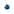 Communicating and open body language, not crossing arms or legsKeeping a calm toneInitiating contact rather than waiting for a child to approachActively listen with whole body, not just your earsSmiling and laughing whenever possibleSeeing distractions as attempts to self sooth (self-regulate) because a child is feeling stressedCommentating rather than interrogating/translating as much as possible Restorative fiveWe use the restorative five (TPP) to support children experiencing difficulties through restorative conversations. Five key reflections are used to ensure that the conversation is reflective yet is not detrimental to a child’s view of themselves.What happened?How were you feeling/ what did you need? Who else was affected, how could they be feeling?What could you do next time?What might make things better?Acting as a ‘stress detectives’, adults can consider these questions when identifying how to best support and meet the child’s needs.Our PracticeStaff training: In order to manage childrens behaviour in an appropriate way, we will attend relevant training to help understand and guide appropriate models of behaviourImplement the setting’s behaviour procedures, including the stepped approachHave the necessary skills to support other staff with behaviour issues and to access expert advice if necessary, such as linking with our SEN, speech and language partners, and TPP networking group. Check that all staff have relevant in-service training (TPP) on positive behaviour. We keep a record of staff attendance at this training.We regularly assess the environment to ensure that it is not having s negative impact on behaviour, and that all children’s needs are being met. We help children to look after themselves by:Praising them – focusing on the positive things they doHelping them to recognise their feelings and express themselves in an acceptable wayEncouraging those to ask for help from peers as well as adults Encouraging their attempts and identifying with a view to planning for their interestsBuilding their independence through self-help skillsEncouraging them to see the good in othersEncouraging them to learn from each other We help children to look out for others by:Using conflict resolution and keeping calm Modelling appropriate behaviourWorking on and reinforcing the understanding of feelings, eg in circle timeNaming and making feelings clear, including the consequences of their actions: reflecting to children.Being aware of the power of language, ie not being confrontational or negativeBoosting self esteemGiving time to listen and help acknowledging their responses sensitively. We help children to be polite by:Saying good morning and where appropriate, please and thank-you (We model behaviours we want them to copy).Encouraging children to wait their turnTalking one at a time – listening to each other without interrupting when someone is already speaking.Giving children clear messages and setting an example. We ask children to look after equipment by; Encouraging children to use equipment appropriately Teaching them about health and safetyEncouraging them to help mend broken toys and equipmentPlaying games e.g., in circle time and considering – ‘how do we look after this?’Washing the bikes and toys etcReminding children to tell us about breakagesLooking after the equipment ourselves and therefore modelling it. We help children to care about the environment by:Making it as attractive as possibleCleaning tablesTidying up togetherDisplaying children’s workPicking up rubbishProviding labelled storageLooking after indoor and outdoor plantsExplaining proper care and use of areas (painting area, home corner, sand pit etc) Noticing, acknowledging, and praising ‘careful handling’ and modelling it Sharing responsibilityChildren with SENWe understand that a minority of children may need additional or different support, beyond that of other children of the same age. Support for these children in collaboration with parents/carers may involve implementation of a ‘one plan’ and ‘one page profile’ with specific targets related to behaviour (please refer to Stebbing green day nursery specific educational needs policy). Where appropriate, this stage may include referral to external agencies for additional support/ assessments with parents/ carers consent. For these children, it is important that teams (parents, carers, key practitioners, and SENCO) meet regularly (TAC meetings) to ensure good communication and continued consistency.0-2yrs2-3yrs3-5yrs1. Always praise positive behaviour – (TPP) hope instead of hopelessness.1. Always praise positive behaviour – (TPP) hope instead of hopelessness.1. Always praise positive behaviour – (TPP) hope instead of hopelessness.Be a stress detective!Observe childrens behaviours against the (TPP) Window of stress. Support them to feel regulated. Are they in their comfort zone? Consider upstairs/ downstairs thinking.2. Directly encouraging and modelling good/kind behaviour. ‘I know you can..’2. Directly encouraging and modelling good behaviour. ‘Kind hands/ feet/ words’ prompt. ‘I prefer it when you..’2. Directly encouraging and modelling good behaviour. Use ‘look’ and other non-verbal symbols. ‘Kind hands/ feet/ words’ prompt etc. explain what you want to see. Be a stress detective!Observe childrens behaviours against the (TPP) Window of stress. Support them to feel regulated. Are they in their comfort zone? Consider upstairs/ downstairs thinking.3. Rule reminder – simple, positive language. Use ‘look’ and other non-verbal symbols. Stop sign – clear hand signal, along with verbal ‘stop’.  3. Rule reminder – simple positive language. Use ‘look’ and other non-verbal symbols. Stop sign – clear hand signal, along with verbal ‘stop’.  Explain what you want to see.3. Rule reminder - ask children if they ‘remember the rule about’, and can they explain why we have this rule. Always use positive language. Stop sign – clear hand signal, along with verbal ‘stop’.  Be a stress detective!Observe childrens behaviours against the (TPP) Window of stress. Support them to feel regulated. Are they in their comfort zone? Consider upstairs/ downstairs thinking.2. redirection, distraction, and inclusion – (TPP belonging)2. redirection, distraction, and inclusion. Directional choices, when/ then. – (TPP belonging)2. redirection, distraction, and inclusion. Directional choices, when/ then. – (TPP belonging)Be a stress detective!Observe childrens behaviours against the (TPP) Window of stress. Support them to feel regulated. Are they in their comfort zone? Consider upstairs/ downstairs thinking.3. Approach situation calmly, stopping any hurtful actions (co- regulate using regulate, relate, reason). a. REGULATE: Adult is calm and regulated. Rhythmical breathing pattern. Hurdle help: Aid the child getting over the first hurdle. There is always a way back, keep the problem small. Use Movement – Patterned, repetitive, rhythmic, hand on arm with gentle pressure, mindful breathing. Singing, dancing music, walking, running, swinging.b. RELATE: Help the child to the shore. Connect – empathy: let the child know that we understand how they feel, and it matters to us. Use words the adult would like the child to use at some point in the future during these occasions. Self-talk, self- direction. Scripts: ‘I wonder if this seems to be a problem’, ‘this is kind of scary’, ‘I am wondering whether this might be hard for you’. ‘I can see you are angry/disappointed/frustrated and now you don’t know what to do with yourself’, ‘its scary/hard/big deal because...’, ‘we can...that should help’.c. REASON: Invite the child to problem solve with you. It lets the child know that solving the problem is something to being worked out with them rather than to them. Only when the child has returned to their window of tolerance can any consequences be discussed. Having a think about potential solutions to the problem. Remind children that the goal is for a solution that works for both, and it will help them get to what they want.   3. Approach situation calmly, stopping any hurtful actions (co- regulate using regulate, relate, reason). a. REGULATE: Adult is calm and regulated. Rhythmical breathing pattern. Hurdle help: Aid the child getting over the first hurdle. There is always a way back, keep the problem small. Use Movement – Patterned, repetitive, rhythmic, hand on arm with gentle pressure, mindful breathing. Singing, dancing music, walking, running, swinging.b. RELATE: Help the child to the shore. Connect – empathy: let the child know that we understand how they feel, and it matters to us. Use words the adult would like the child to use at some point in the future during these occasions. Self-talk, self- direction. Scripts: ‘I wonder if this seems to be a problem’, ‘this is kind of scary’, ‘I am wondering whether this might be hard for you’. ‘I can see you are angry/disappointed/frustrated and now you don’t know what to do with yourself’, ‘its scary/hard/big deal because...’, ‘we can...that should help’.c. REASON: Invite the child to problem solve with you. It lets the child know that solving the problem is something to being worked out with them rather than to them. Only when the child has returned to their window of tolerance can any consequences be discussed. Having a think about potential solutions to the problem. Remind children that the goal is for a solution that works for both, and it will help them get to what they want.   3. Approach situation calmly, stopping any hurtful actions (co- regulate using regulate, relate, reason). a. REGULATE: Adult is calm and regulated. Rhythmical breathing pattern. Hurdle help: Aid the child getting over the first hurdle. There is always a way back, keep the problem small. Use Movement – Patterned, repetitive, rhythmic, hand on arm with gentle pressure, mindful breathing. Singing, dancing music, walking, running, swinging.b. RELATE: Help the child to the shore. Connect – empathy: let the child know that we understand how they feel, and it matters to us. Use words the adult would like the child to use at some point in the future during these occasions. Self-talk, self- direction. Scripts: ‘I wonder if this seems to be a problem’, ‘this is kind of scary’, ‘I am wondering whether this might be hard for you’. ‘I can see you are angry/disappointed/frustrated and now you don’t know what to do with yourself’, ‘its scary/hard/big deal because...’, ‘we can...that should help’.c. REASON: Invite the child to problem solve with you. It lets the child know that solving the problem is something to being worked out with them rather than to them. Only when the child has returned to their window of tolerance can any consequences be discussed. Having a think about potential solutions to the problem. Remind children that the goal is for a solution that works for both, and it will help them get to what they want.   Be a stress detective!Observe childrens behaviours against the (TPP) Window of stress. Support them to feel regulated. Are they in their comfort zone? Consider upstairs/ downstairs thinking.4. Restorative 5 4. Restorative 5 4. Restorative 5 Be a stress detective!Observe childrens behaviours against the (TPP) Window of stress. Support them to feel regulated. Are they in their comfort zone? Consider upstairs/ downstairs thinking.This policy was adopted by: Stebbing green day nursery Date: 08.12.2021To be reviewed: December 2022Signed: Terri Barnett / Tracey Gypps